Lägret genomfördes på bästa sätt trots det minst sagt tuffa vädret (se loggboken nedan).En del smärre detaljjusteringar fick göras men annars gick allt enligt planen.Nio personer deltog i de olika aktiviteterna under de tre dagarna och fyra passen med bra kämpaglöd och ett glatt humör.
Ledare var Anders Grönberg och Leif Linderholt.Vid tangenterna Anders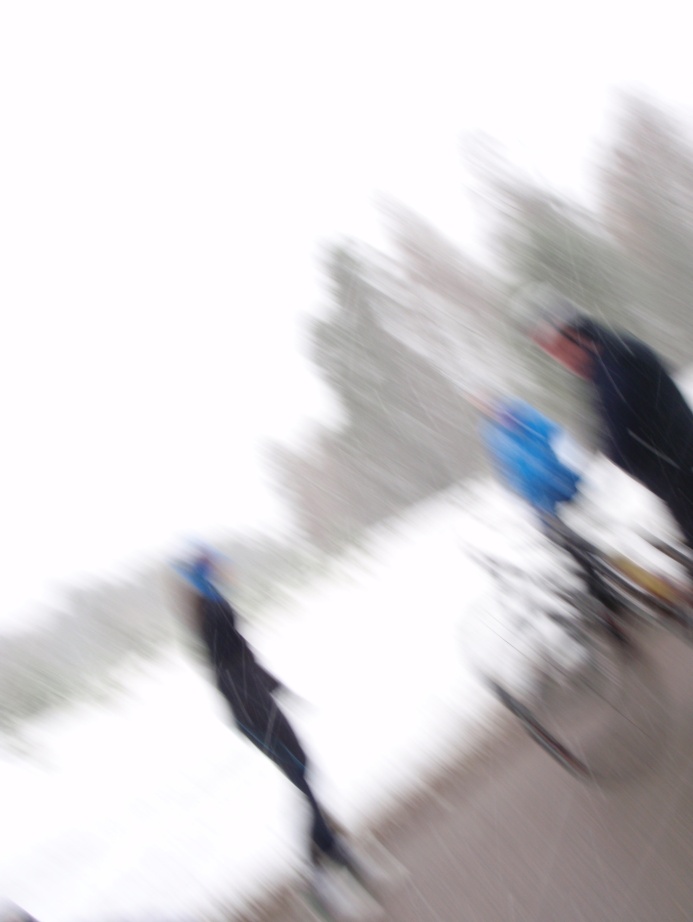 FREDAG 6 APRIL (Långfredag)Träning 1	kl. 10.00Aktivitet	Mountainbike och Löpning	Innehåll	Terrängtempo 6 km och Intervaller på NobelspåretTid	1:00.00 timBana/Plats	Rävåskullen och NobelspåretVäder	Snöfall, blåsigt och kallt (ca ±0°C)Deltagare	Mtb: Anders Grönberg, Leif Linderholt och Mats Thomasén	Löpning: Monica Tiger, Christer Tiger, Moa Bock och Marcus BockFREDAG 6 APRIL (Långfredag)Träning 2	kl. 15.00Aktivitet	RacerInnehåll	Sd/Styrka 4x3 km	Tid	1:30.00 timBana/Plats	Tempobanan KosiáVäder	Mulet, mycket blåsigt och kallt (ca ±0°C)Deltagare	Anders Grönberg, Leif Linderholt och Monica TigerLÖRDAG 7 APRIL (Påskafton)Träning	kl. 11.00Aktivitet	RacerInnehåll	Tempouthållighet 10 km + Tempolopp 5 km	Tid	1:30.00 timBana/Plats	Tempobanan AeroVäder	Sol, enormt blåsigt och kallt (ca +2°C)Deltagare	Anders Grönberg, Leif Linderholt, Mats Thomasén, Öivind Harsem och 	Monica Tiger
SÖNDAG 8 APRIL (Påskdagen)Träning	kl. 11.00Aktivitet	RacerInnehåll	Distans	Tid	2:00.00 timBana/Plats	Alkvettern runtVäder	Sol, mycket blåsigt och kallt (ca +4°C)Deltagare	Anders Grönberg, Leif Linderholt, K-G Axelsson, Mats Thomasén, 	Öivind Harsem och Monica Tiger